Publicado en Madrid el 28/01/2019 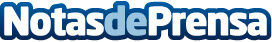 Las PYMES españolas están listas para implementar la Robótica, Visión Artificial e Inteligencia ArtificialGlobal Robot Expo, en colaboración con el Ayuntamiento de Madrid, presenta la segunda jornada bajo el título de Insights by GR-EX, con el objetivo de orientar a las PYMES españolas a introducirse en el uso de estas tecnologías. La jornada contará con la participación de empresas de referencia en los campos de la robótica colaborativa, inteligencia artificial y visión artificial; va dirigida a dar a conocer cómo implementar estas tecnologías en las PYMESDatos de contacto:Patrick CyrusDirector de Marketing96 134 12 68Nota de prensa publicada en: https://www.notasdeprensa.es/las-pymes-espanolas-estan-listas-para Categorias: Nacional Franquicias Inteligencia Artificial y Robótica Madrid Emprendedores Eventos E-Commerce Recursos humanos Otras ciencias http://www.notasdeprensa.es